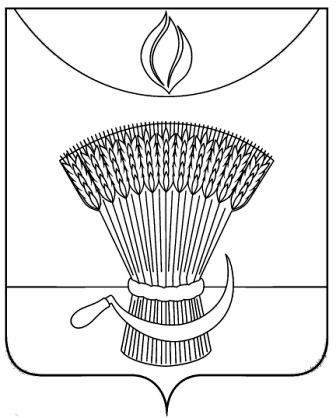 АДМИНИСТРАЦИЯ ГАВРИЛОВСКОГО РАЙОНАП Р И К А ЗОб итогах муниципального этапа всероссийской олимпиады школьников по истории обучающихся общеобразовательных учреждений Гавриловского района в 2019-2020 учебном годуВ соответствии с Порядком проведения всероссийской олимпиады школьников, утвержденным приказом Министерства образования и науки Российской Федерации от 18.11.2013 №1252«Об утверждении Порядка проведения всероссийской олимпиады школьников», приказом отдела образования администрации района от 16.10.2019 №183 «О подготовке и проведении муниципального  этапа всероссийской олимпиады школьников на территории  района в 2019-2020 учебном году», ПРИКАЗЫВАЮ:1.Утвердить результаты муниципального этапа всероссийской олимпиады школьников по истории в 2019-2020 учебном году(приложение№1). 2.Утвердить рейтинг победителей муниципального этапа всероссийской олимпиады школьников по истории в 2019-2020 учебном году(приложение №2). 3.Утвердить рейтинг призеров муниципального этапа всероссийской олимпиады школьников по истории в 2019-2020 учебном году (приложение№3).4.Контроль за исполнением настоящего приказа оставляю за собой.Начальник отдела образования                                              Н.Н. Кузенкова  администрации районаПриложение №1УТВЕРЖДЕНЫприказом отдела образованияадминистрации района                                                                                                                                    от 26.11.2019                     №244Результатымуниципального этапа всероссийской олимпиады школьников по истории в 2019-2020 учебном годуПриложение №2УТВЕРЖДЕНЫприказом отдела образованияадминистрации районаот    26.11.2019                       № 244            Рейтинг  победителеймуниципального этапа всероссийской олимпиады школьниковпо истории в 2019-2020 учебном годуПриложение №3УТВЕРЖДЕНЫприказом отдела образованияадминистрации района от     26.11.2019                        №244     Рейтинг  призеровмуниципального этапа всероссийской олимпиады школьниковпо истории в 2019-2020 учебном году26.11.2019с.  Гавриловка 2-я№244№ п/пФИО участникаКласс ФИО учителя (полностью)Кол-во балловТип результата1Плужников А.П. 7Мещерякова Татьяна Васильевна32Участник2Мероян С.А.7Витютнева Ольга Михайловна43Призер3Шубин Р.И.7Артемова Татьяна Юрьевна21Участник4Кузнецова А.В.7Витютнева Ольга Михайловна46Призер5Шитова А.А.7Витютнева Ольга Михайловна46Призер6Баронина А.А.8Витютнева Нина Николаевна24Участник7Романов Н.А.9Королева Нина Ивановна12Участник8Мерзеликина Т.С.9Королева Нина Ивановна16Участник9Зайцев С.В.9Королева Нина Ивановна8Участник10Григорьева Е.Д.10Витютнева Нина Николаевна10Участник11Зуграв А.Г.10Витютнева Нина Николаевна9Участник12Косенкова Е.А.10Козеева Валентина Александровна16Участник13Мусаелян Е.А.10Козеева Валентина Александровна18Участник14Илларионова Д.Ю.10Козеева Валентина Александровна16,5Участник15Скотникова В.П.11Козеева Валентина Александровна46Призер16Пустотин М.А. 11Витютнева Нина Николаевна16,5Участник17Арутюнян В.А.11Витютнева Нина Николаевна17,5Участник18Маслова М.Ю.11Витютнева Нина Николаевна31,5Участник19Нефедова А.О.11Витютнева Нина Николаевна19Участник20Полянский Д.В.11Королева Нина Ивановна32Участник21Пустовалов А.С.11Козеева Валентина Александровна18Участник22Жабкина В.А.11Королева Нина Ивановна23Участник23Жутов А.Ю.11Витютнева Нина Николаевна24Участник24Сайганов А.А.11Королева Нина Ивановна31Участник25Пашкова И.Д.11Витютнева Нина Николаевна27,5Участник№ п/пФИО участника (полностью)ООКласс ФИО учителя (полностью)Результат1-----№ п/пФИО участника (полностью)ООКласс ФИО учителя (полностью)Результат1Мероян С.А.МБОУ 2-Гавриловская сош 7Витютнева Ольга МихайловнаПризер2Кузнецова А.В.МБОУ 2-Гавриловская сош7Витютнева Ольга МихайловнаПризер3Шитова А.А.МБОУ 2-Гавриловская сош7Витютнева Ольга МихайловнаПризер4Скотникова В.П.1-Пересыпкинский  2-Гавриловская сош11Козеева Валентина АлександровнаПризер